Что необходимо знать ребенку, поступающему в школу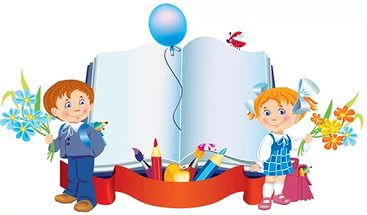 «Скоро в школу!», - у многих родителей все сжимается внутри, когда они слышат эту фразу. А если он идет в школу первый раз, то тем более... Что должен знать и уметь будущий первоклассник, чтобы успешно адаптироваться к школе и осваивать программу?***- своё имя, отчество и фамилию;- свой возраст (желательно дату    рождения);- свой домашний адрес;- свой город и его главные достопримечательности;- страну, в которой живёт, ее столицу;- фамилию, имя, отчество родителей, их профессию;***- времена года (последовательность, месяцы, основные приметы каждого
времени года, загадки и стихи о временах года);  - домашних животных и их детёнышей;- диких животных наших лесов, жарких стран, севера, их повадки, детёнышей;.- транспорт наземный, водный, воздушный;.- различать одежду, обувь, головные уборы; зимующих и перелётных птиц; овощи, фрукты и ягоды;*** - знать и уметь рассказывать русские народные сказки;- знать великих русских поэтов и писателей: А.С.Пушкина, Л.Н.Толстого, С.А.Есенина, Ф.И.Тютчева и др. и некоторые их произведения для детей;-    уметь полно и последовательно пересказать прослушанный или прочитанный рассказ, составить (придумать) рассказ по картинке;  -  уметь внимательно, не отвлекаясь,  слушать 30-35 минут;             ***-   различать гласные и согласные;  -  разделять слова на слоги с помощью хлопков, шагов, по количеству  гласных звуков; -   распределять количество и последовательность звуков в словах типа:  «дом», «суп», «дубы», «зубы», «сани», «осы»;             ***-  различать и правильно называть плоскостные геометрические фигуры:
круг, квадрат, прямоугольник, треугольник, овал;-  свободно ориентироваться в пространстве и на листе бумаги (правая - левая сторона, верх - низ и т.д.);  -  свободно считать от 1 до 10 и обратно, выполнять счётные операции в  пределах 10;***-  запомнить и назвать 6-10 предметов, картинок, слов; -  хорошо владеть ножницами (резать полоски, квадраты, круги,
прямоугольники, треугольники, овалы, вырезать по контуру предметы);-  владеть карандашом: без линейки проводить вертикальные и
горизонтальные линии, рисовать геометрические фигуры, животных, людей, различные предметы с опорой на геометрические формы, аккуратно
закрашивать, штриховать карандашом, не выходя за контуры предметов;-  сохранять стойкую, правильную осанку, особенно в положении сидя.